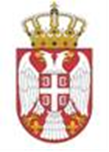 Република СрбијаМИНИСТАРСТВО ЗА БРИГУ О СЕЛУОБАВЕШТЕЊЕ О ПРОДУЖЕЊУ РОКА ЗА ПОДНОШЕЊЕ ПРИЈАВА ЗА ЈАВНИ КОНКУРС ЗА ДОДЕЛУ БЕСПОВРАТНИХ СРЕДСТАВА ЗА ОРГАНИЗОВАЊЕ МАНИФЕСТАЦИЈЕ ПОД НАЗИВОМ „МИХОЉСКИ СУСРЕТИ СЕЛА“ ЗА 2024. ГОДИНУМинистарство за бригу о селу обавештава подносиоце пријава да је продужен рок за подношење пријава на јавни конкурс за доделу бесповратних средстава за организовање манифестације под називом „Михољски сусрети села“. Рок за подношење пријава продужен је до 01. марта 2024. године. 